北京市重点用能单位能耗数据报送系统一证通登录说明按照市政务服务办的要求，北京市重点用能单位能耗数据报送系统（以下简称’本系统’）已与北京市法人一证通平台（以下简称一证通）进行了整合，自2018年11月19日起，本系统为申报单位提供通过法人一证通平台登录本系统的功能。原登录入口保留，可继续使用。现对一证通登录方式说明如下：适用对象：具有北京市的组织结构代码或统一信用代码，且需要办理过如下业务的企事业单位：“能源管理负责人备案”、“能源利用状况报送”。登录方式：用户点击“法人一证通登录”按钮后，本系统跳转进入首都之窗网站政务服务栏目的登录页面（即：法人一证通平台）。初次使用，可凭本系统的原有账号和密码通过“口令登录”方式登录。登录界面如下所示：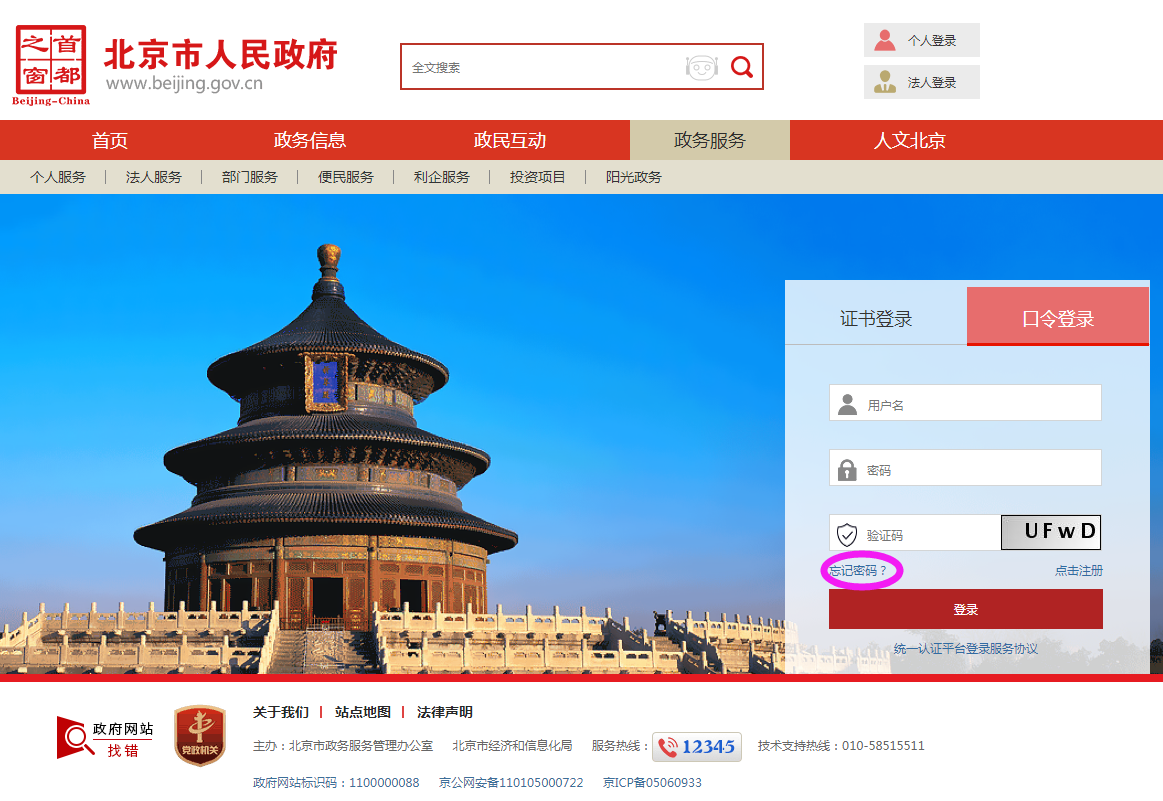 以上过程中如遇到问题，请拨打一证通技术支持热线：010-58515511